ФЕДЕРАЛЬНОЕ ГОСУДАРСТВЕННОЕ АВТОНОМНОЕ УЧРЕЖДЕНИЕ ДОПОЛНИТЕЛЬНОГО ПРОФЕССИОНАЛЬНОГО ОБРАЗОВАНИЯ «СЕВЕРО-КАВКАЗСКИЙ УЧЕБНО-ТРЕНИРОВОЧНЫЙ ЦЕНТР ГРАЖДАНСКОЙ АВИАЦИИ»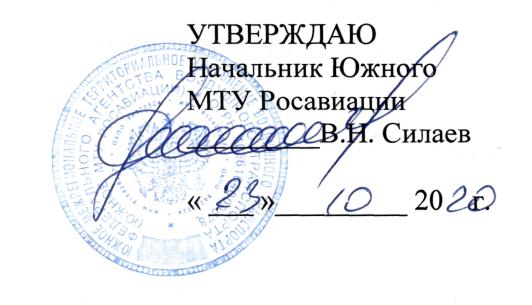 ДОПОЛНИТЕЛЬНАЯ ПРОФЕССИОНАЛЬНАЯ ПРОГРАММАПОВЫШЕНИЯ КВАЛИФИКАЦИИ«ПЕРЕПОДГОТОВКА СПЕЦИАЛИСТОВ ПО ТЕХНИЧЕСКОМУ ОБСЛУЖИВАНИЮ ВС НА ВЕРТОЛЕТМИ-8МТВ(МИ-172) С ДВИГАТЕЛЕМ ТВ3-117ВМ(ВМА)»(АиРЭО)г. Ростов-на-Дону2020г.Продолжительность обучения по данной программе составляет 119 учебных (академических) часов. Срок обучения по программе – 18-21 календарный день (в зависимости от продолжительности учебного дня). Продолжительность и режим занятий:- продолжительность учебного часа – 45 минут, -максимальная продолжительность учебного дня  - 8 учебных часов. -форма контроля –текущий контроль, экзамены, зачёты.Перечень учебных дисциплин:№ Наименование учебных дисциплинКоличество часовКоличество часовПрактичзанятия№ Наименование учебных дисциплинВсегочасЛекциичасПрактичзанятия1. «Электрооборудование вертолета МИ-8МТВ (МИ-172)  с двигателем ТВ3-117ВМ (ВМА)  и его техническая эксплуатация».312822. «Приборное оборудование вертолета МИ-8МТВ (МИ-172) с двигателем ТВ3-117ВМ (ВМА)  и его техническая эксплуатация».272423. «Радиооборудование вертолета МИ-8МТВ (МИ-172)  с двигателем ТВ3-117ВМ (ВМА) и его техническая эксплуатация»312914. «Нормативные и регламентирующие документы по технической эксплуатации и обслуживанию воздушных судов гражданской авиации РФ».  985. «Общие сведения о конструкции вертолета   МИ-8МТВ-1 (МИ-172) с двигателем ТВ3-117ВМ (ВМА)».446. «Общие сведения о конструкции двигателя ТВ3-117ВМ(ВМА) и ВСУ АИ-9В,  SAFIR 5K/GMI».447. «Авиационная безопасность».988. «Человеческий фактор».44 ИТОГО:1191095